Задача 2На электростанции работают 4 однотипных генератора. Вероятность отказа каждого q=0,02. Определить вероятности одновременного выхода из строя 0, 1, 2, 3 и 4 генераторов, если отказы оборудования можно считать независимыми событиями.Задача 4Электросеть состоит из выключателя В, кабельной линии Л и трансформатора Т (рис. 2.1). Отказы элементов - события независимые. Интенсивности отказов (1/год) постоянны и равны: Хв = 0,02; \п = 0,1; X, = 0,03. Определить вероятность отказа в электроснабжении в течение t=2 года.Задача 7Группа электроприемников (Н) питается от независимых источников (ТП-1 и ТП-2) по линиям Л1, Л2 (рис. 2.4). Вероятность безотказной работы Л1 pi=0,8, а ее пропускная способность N^70 % от нагрузки группы. Для Л2 - соответственно р2=0,9 и N2=30 %. Определить вероятность обеспечения: 1) 100 % нагрузки; 2) не менее 70 % нагрузки; 3) не менее 30 % максимальной потребности.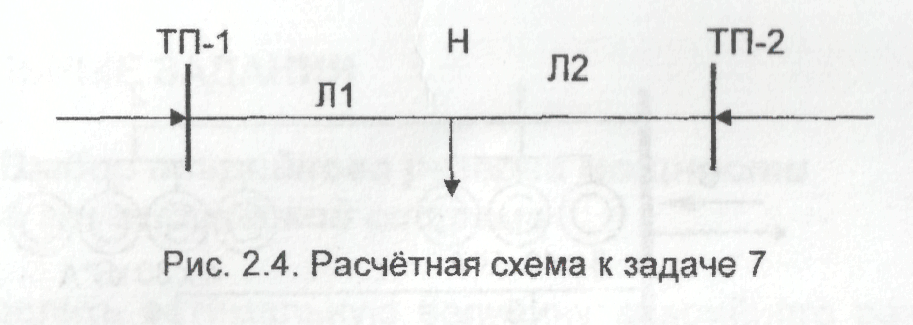 